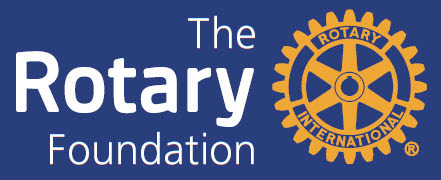 Seminar for members of Rotary and Rotaract Clubs in D7070Saturday November 19, 2022Oshawa & District Shrine Hall1626 Simcoe St N, OshawaProgram08.30	Registration		Coffee/Tea09.00	Welcome	DG Iosif Ciosa		Participants – Who Am I?09.20	The Rotary Foundation; Mission and Funding		Bob Wallace09.45	The SHARE program – How the District is spending the Rotary Foundation funds		Lars Henriksson10.10	Coffee Break10.30 	Polio Plus Up-date – What Is Happening?		Dr. Bob Scott 10.50	Global Grant project presentationKarantina Public Hospital - Paediatric Ward and Operating Theater EquipmentSteve Rutledge11.15	District Grant project presentation Durham Region Kids Safety Village,Lennis Trotter11.40	Lunch12.15	Project FairClubs are invited to present Global Grant projects/ideas where they are looking for support/sponsors(Pls, contact Lars Henriksson pdglars.henriksson@gmail.com if you want to make a presentation) 13.30 `	Wrap up & AdjournmentEach Rotary and Rotaract Club is encouraged to send two membersClub members who attend the full program will count for their respective Clubs towards the Rotary Foundation Qualification Rotary years 2022-23 and 2023-24On-line qualification modules will be available in March 2023 for the 2023-24 Rotary year as an alternativeFree of charge.Register on www.rotary7070.org 